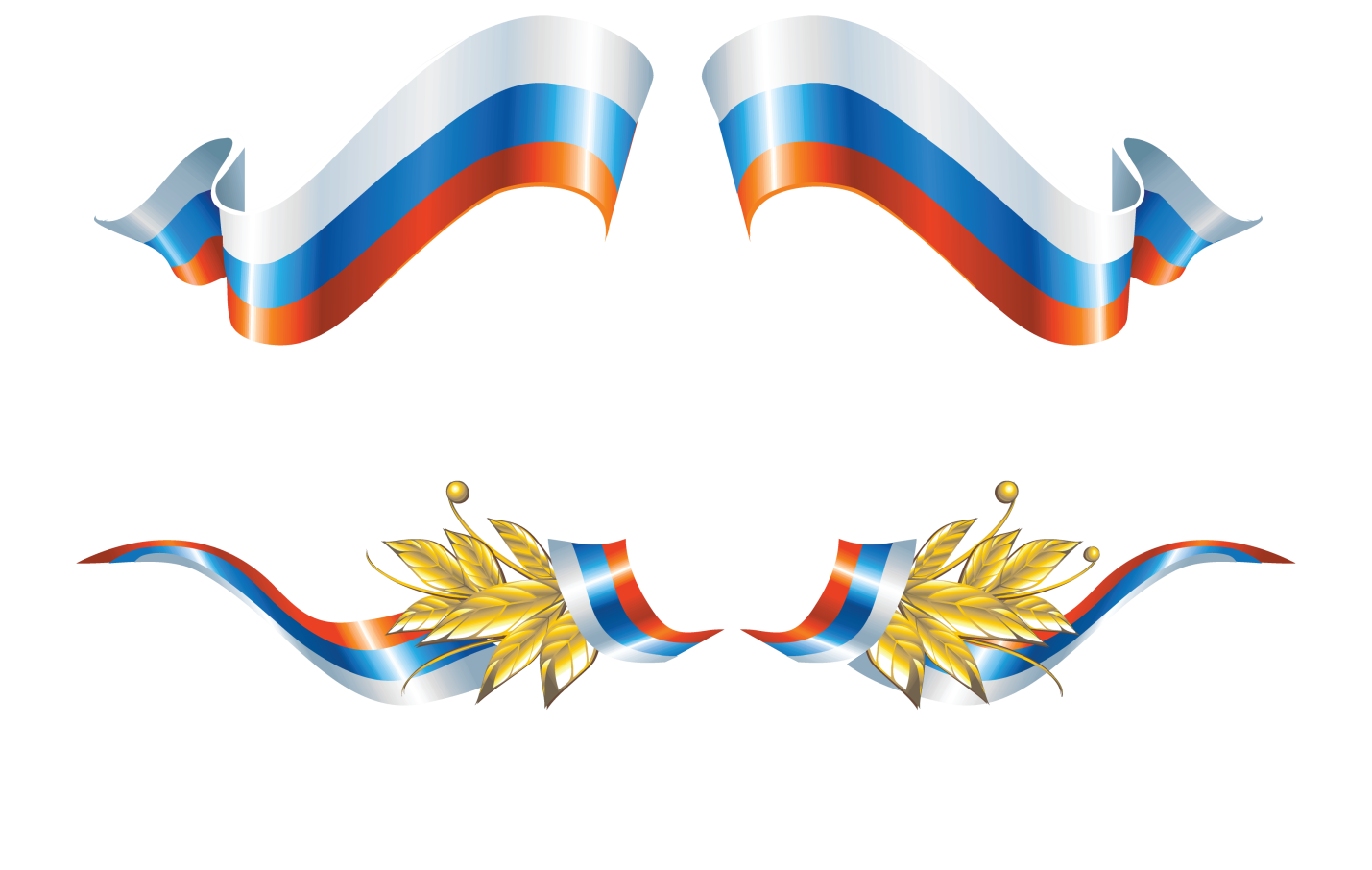 Семинар-практикум для педагогов« Как воспитать патриотов»Подготовила и провела: Морозова Е.В.,                                                        воспитатель первой кв. категорииг. Тутаев, МДОУ №1 «Ленинец» Апрель, 2020г. Семинар-практикум для педагогов «Как воспитать патриотов»Цель: уточнить и закрепить знания участников семинара-практикума по нравственно-патриотическому воспитанию дошкольников.Задачи:                                                                                                                                                    1. Повысить педагогическую компетентность педагогов по вопросам нравственно-патриотического воспитания.                                                                                                              2. Развивать способ анализа своей деятельности и деятельность другого участника в процессе игры, проявляя педагогический такт.                                                                          3. Сформировать интерес к истории родного города, к его истории и культуре.                         4. Обобщить знания педагогов о формах и методах работы по патриотическому воспитанию.                                                                                                                                     5. Расширять кругозор каждого участника семинара по краеведению. Повестка дня:1. Сообщение по теме «Патриотическое воспитание в ДОУ»2. Развивающая среда по нравственно – патриотическому воспитанию детей дошкольного возраста.3. Викторина «Наша Родина – Россия»«Никто не может стать сыном своего народа,
если он не проникнется теми основными чувствами,
какими живет народная душа»Василий Васильевич ЗеньковскийПатриотическое воспитание в ДОУВ последние десятилетия в нашей стране произошло много сложных, противоречивых событий, касающихся общественной жизни, политики, системы государственного и местного управления.                                                                                                                   Самая большая опасность, подстерегающая наше общество сегодня, не в развале экономики, не в смене политической системы, а разрушении личности. Ныне материальные ценности доминируют над духовными, поэтому у детей искажены представления о доброте, милосердии, великодушии, справедливости, гражданственности и патриотизме. Высокий уровень детской преступности вызван общим ростом агрессивности и жестокости в обществе. Детей отличает эмоциональная, волевая и духовная незрелость.                                                                                                         Современное российское общество остро переживает кризис духовно-нравственных идеалов.                                                                                                                                      Духовно-нравственное воспитание в детском саду является неотъемлемой частью всестороннего воспитания ребенка, необходимой предпосылкой возрождения отечественной культуры.                                                                                                                  О важности приобщения ребенка к культуре своего народа написано много, поскольку обращение к отеческому наследию воспитывает уважение, гордость за землю, на которой живешь. Поэтому детям необходимо знать и изучать культуру своих предков. Именно акцент на знание истории народа, его культуры поможет в дальнейшем с уважением и интересом относиться к культурным традициям других народов.                            Формирование личности ребенка, его воспитание начинаются с воспитания чувств через мир положительных эмоций, через обязательное приобщение к культуре, обеспечение духовной и интеллектуальной пищей, в которой он так нуждается.Таким образом, важнейшей задачей ДОУ является формирование у детей духовно-нравственных и нравственно-патриотических ценностей через воспитание любви к семье и родному краю.                                                                                                                Патриотическое воспитание - сложный и деликатный процесс. Патриота может воспитать только человек, любящий свою Родину, признающий права других людей, делающий все для того, чтобы родной страной можно было гордиться по праву.                                                   В этой связи неизмеримо возрастает роль и ответственность педагога, ведущего данную работу. Материал, подобранный им для показа и рассказа детям, должен быть исторически верным и адаптированным для детского восприятия.                                                                                                       В своей работе педагоги могут использовать следующие методы:1. Рассказ, объяснения воспитателя в сочетании с показом нужных объектов и непосредственными наблюдениями детей;2. Беседы с детьми о стране, родном городе;3. Разучивание с детьми песен, стихотворений, пословиц, поговорок, чтение сказок, рассказов, прослушивание музыкальных произведений;6. Знакомство детей с народной декоративной росписью.Для этого используют различные формы работы: целевые прогулки, экскурсии, беседы, дидактические игры, чтение художественной литературы, праздники, развлечения, вечера досуга, викторины и, конечно же, основная форма работы – непосредственно образовательная деятельность (занятие).Создание предметной развивающей средыТрудности в ознакомлении детей с историческими фактами, бытом, традициями вызваны тем, что дошкольникам свойственно наглядно-образное мышление. Это требует насыщения окружающей малыша действительности предметами и пособиями, позволяющими ему более точно представить себе то, о чем говорит педагог.                             В группах могут быть оборудованы специальные зоны:                                                                        -для детей младшего дошкольного возраста: уголки по социально-нравственному воспитанию, ориентированные на ознакомление детей с микросоциумом (семья, детский сад, родной город, ребенок и сверстники: тематические папки о детях, о правилах поведения детей в общественных местах, иллюстрации по типу «хорошо-плохо»);                -для детей среднего возраста: моя семья, мой детский сад, мой город и его достопримечательности, знаменитые земляки, приобщение к истокам русской культуры: предметы старины, русские игрушки, макеты крестьянской избы, комнаты; литература по фольклору (сказки, песенки, пословицы, поговорки);                                                                   -для детей старшего возраста: уголки патриотического воспитания, содержащие материал по ознакомлению с городом, страной, государственной символикой, предметы старины, русские игрушки, предметы народного декоративно-прикладного искусства (матрешки, дымковские игрушки, городецкая роспись, гжель, вышивка, работа по дереву), куклы в национальных костюмах, карта России, художественная литература о защитниках Отечества, портреты великих соотечественников.                                                              Хорошо, если в уголках изобразительной деятельности будет выделено место для полочки красоты, где можно выставлять предметы народного декоративно-прикладного искусства.Организация активного взаимодействия с семьями воспитанниковСемейный очаг, соединение родственных душ под одной крышей начальное звено процесса воспитания. Необходимо научить детей уважать и беречь семейные традиции, знать свою родословную, почитать старшее поколение. От взрослого во многом зависит, чем интересуется ребенок, о чем он спрашивает. Поэтому так важны активная позиция родителей, их желание сформировать у детей потребность участвовать в делах на благо окружающих людей, помочь им осознать себя неотъемлемой частицей малой Родины, гражданина России.                                                                                                                    Только с привлечением всех участников образовательного процесса - педагогов, родителей, учреждений социума (музеи, библиотеки и т.д.) можно говорить об успешной реализации системы патриотического воспитания в ДОУ.                                     Соприкосновение с историческим прошлым России духовно обогащает ребенка, воспитывает гордость за свой народ, поддерживает интерес к его культуре.                   Чувство Родины начинается у ребенка с отношения к семье, к самым близким людям - к матери, отцу, бабушке, дедушке. Когда вы беседуете с детьми о семье, вы заучиваете пословицы и поговорки. Давайте и мы сейчас их вспомним.
1. «Узнай и назови пословицу по картинке» (показ картинок)
1. «Нет милее дружка, чем родная матушка»
2. «Вся семья вместе, так и душа на месте»
3. «Когда в семье лад, не нужен и клад»
4. «Семья сильна, когда над ней крыша одна»Соприкосновение с народным искусством и традициями, участие в народных праздниках духовно обогащают, воспитывают гордость за свой народ, поддерживают интерес к его истории и культуре. Поэтому необходимо знать и изучать культуру своих предков.
Предлагаю вам совершить путешествие в прошлое.2. «Путешествие в прошлое России»
Ответы на вопросы из истории традиций и культуры России.
1. В какое время года крестьяне рубили деревья для строительства избы?                                (Зимой - в крещенские морозы, древесина становится сухой.)
2. Какой день Масленой недели назывался Широким?
(Четверг - с четверга начиналось настоящее масленичное гулянье.)
3. Какое дерево сажал крестьянин недалеко от места, выбранного для строительства избы?
(Березу - считали счастливым деревом, верили, что она оберегает от зла, приносит здоровье, а так же защищает от молнии.)
4. Какой из предметов в крестьянской избе называли Божьей ладонью?
(Стол - поэтому нельзя было стучать по столу и садится на него.)
5. Как называется основание печи в крестьянской избе?
(Опечье)
6. Для чего служат печурки? (Для улучшения теплообмена, туда также помещается одежда, обувь, посуда, грибы и травы для сушки)

3. «Русский народный костюм»
1. Старинный женский головной убор замужней женщины?
(Кокошник)
2. Мужская рубаха, разрез ворота которой был не посередине груди, а сбоку?
(Косоворотка)
3. Украшение и оберег от сглаза на одежде?
(Вышивка)
4. Крестьянский полукафтан из грубого толстого сукна длиной до колен?
(Зипун)
5. Непременный атрибут мужской и женской одежды на Руси?
(Кушак - кушак или пояс он был не только деталью костюма, а опознавательным знаком, символом благородства)
В нравственно - патриотическом воспитании необходимо привить детям такие важные понятия как «Любовь к отечеству»; дать понятие, что такое Родина.
Продолжением данной работы является знакомство с флагом и гербом нашего города.              4. «Герб и флаг Ярославской области», «Герб родного города»
 Перед вами изображения различных гербов и флагов. Найдите:                                                                        1. Герб Ярославской области.                                                                                                                  2. Флаг Ярославской области.                                                                                                                3. Герб Тутаева (Романово-Борисоглебска)                                                                                           4. Герб Романова.                                                                                                                                      5. Герб Борисоглебска.1. Герб Ярославской области: В золотом поле черный восстающий медведь, держащий левой лапой на левом плече серебряную секиру с червлёным (красным) древком. Над щитом – княжеская шапка образца 1730 года: пурпурная, с горностаевой (в два ряда хвостов) опушкой и тремя видимыми дужками, из которых средняя украшена самоцветами, а боковые – жемчугом; дужки замкнуты золотой державой, также украшенной самоцветами. Щитодержатели: справа – серебряный олень с золотыми рогами, гривой, копытами и с золотым ошейником, украшенным самоцветами и имеющим кольцо впереди, слева – черный медведь настороже, имеющий червленый язык и увенчанный российской императорской короной, какой она изображалась в губернских гербах, но без лент; оба щитодержателя – на зеленом узорном подножии.Весной 1998 года Михаил Юрьевич Диунов по заказу Аналитического центра Администрации Ярославской области создал документ «Историко-правовое обоснование официальных символов ярославской области», в котором содержалось первое описание современной версии герба. Художником - геральдистом Михаилом  Юрьевичем  Медведевым был представлен рисунок герба, который губернатор Ярославской области А. И. Лисицын внес для утверждения в Государственную Думу Ярославской области в качестве иллюстрации к проекту закона «Об официальных символах Ярославской области».  22 декабря 1998 года, после обсуждения в Государственной Думе Ярославской области, принятие законопроекта было отложено из-за непривычного для большинства депутатов облика герба.  Два года спустя, 27 февраля 2001 года, Государственной Думой Ярославской области был принят упрощенный вариант герба без щитодержателей.  Герб Ярославской области может воспроизводиться как в полной версии, так и в сокращенной — без щитодержателей и подножия. Все версии герба равноправны и имеют одинаковый статус.2. Флаг Ярославской области представляет собой прямоугольное полотнище желтого цвета с соотношением ширины к длине 2:3. В центре его изображение черного восстающего медведя, держащего левой лапой на левом плече серебряную секиру с червленым (красным) древком.3. Герб Тутаева (Романова-Борисоглебска): В скошенном справа золотом щите вверху — лазоревая (синяя, голубая) волнистая перевязь, сопровождаемая по сторонам узкими черными перевязями; внизу — венок из тринадцати червлёных (красных) садовых роз с зелёными стеблями и листьями, перевязанный лазоревой лентой и имеющий внутри в серебряном поле чёрного восстающего медведя, держащего на плече левой передней лапой золотую секиру.                                                                                                    Герб Тутаева состоит из двух исторических гербов уездных городов — Романова и Борисоглебска. Исторические гербы уездных городов Романова и Борисоглебска были Высочайше утверждены 31 августа (11 сентября) 1778 года императрицей Екатериной II вместе с другими гербами городов Ярославского наместничества.                                        30 мая 1822 года Указом Александра I города Романов и Борисоглебск были объединены в единый город с названием Романов-Борисоглебск. В то же время был составлен проект соединённого герба. В верхней части щита помещался герб Романова, а в нижней части герб Борисоглебска. Официально герб Романова-Борисоглебска Высочайше не утверждался.                                                                                                                         Подлинное описание гербов городов гласило:                                                                                   Уездного города Романова: «Стоитъ на Волгѣ старой городъ въ золотомъ полѣ, вкось протекающая рѣка; по обѣим сторонамъ оной по черной полосѣ».                                                 Уездного города Борисоглебска: «Щитъ въ серебряномъ полѣ; главная часть гербъ Намѣстническій, а въ золотомъ полѣ вѣнецъ изъ розъ, лазоревою лентою связанъ; в каждой розѣ по буквѣ золотой; всѣ же буквы составляютъ званіе онаго города».Все мы знаем, чтобы сформировать у детей нравственно-патриотические ценности, необходимо воспитание любви к семье и родному краю, к малой Родине.                                                                                                                Поэтому я предлагаю вам вспомнить историю нашего города.5. Игра с мячом «Достопримечательности города Тутаева»                                           Участники встают в круг. Передавая мяч друг другу, называют достопримечательность города, с которой они хотели бы познакомить воспитанников. (Пожарная каланча, Музей баранки, Музей кузнечного дела, Музей колокололитейного искусства, Музей «Дом на Новинской», Музей-усадьба Зацепиных, Парк Победы, памятник Ф.Ф.Ушакову, Площадь Ленина (Базарная площадь), Музей Ф.Ф.Ушакова, Музей «Царская овца»)6. «Чем славен наш Тутаев»                                                                                                            1. Назовите архитектурный памятник, построенный на месте древнего деревянного храма, который был сердцем старинной крепости - Романовского кремля. Именно отсюда начинается история всего города. (Крестовоздвиженский собор)                                                       2. Этот храм был сооружен в 1758 году рядом с пристанью для торговых судов и воспринимался как парадные ворота на главном городском въезде со стороны реки. (Преображенско-Казанская церковь)                                                                                                    3. Имя красноармейца, добровольца Романово-Борисоглебского красноармейского отряда, погибшего в нашей местности во время белогвардейского мятежа. В его честь назван один из городов Ярославской области. (Илья Павлович Тутаев)                                                                 4. Уроженец Романовского Уезда Ярославской губернии, великий российский флотоводец. В его честь открылся музей в 2011 году. (Адмирал Ф. Ф. Ушаков)                                5. Знаменитое изделие романовских кузнецов, которое использовалось при строительстве российского флота. (Романовский гвоздь)  Петр I, проводивший обновление речного флота, обратил внимание на Романов, где местные умельцы изготавливали быстроходные и маневренные парусные суда - "романовки". Кроме того, Романов славился также кузнечным промыслом и "железоделательными заводами", которые работали на местном сырье. Из железа местные кузнецы делали гвозди, которые шли на строительство российского флота. Романовская равендучная фабрика выпускала толстый и тонкий равендук, то есть парусину, который также отправлялся в Санкт-Петербург и на верфи.       6. Уроженец деревни Андроники Романово-Борисоглебского уезда, Герой Советского Союза, во время Великой Отечественной войны командовал одной из армий в Сталинградской битве. За выдающиеся заслуги награжден орденом "Победа", двумя орденами Ленина, тремя Красного Знамени и многими другими наградами.                   (Федор Иванович Толбухин)     И в завершении нашей встречи я предлагаю вам решить кроссворд.1. Великая русская река.  (Волга)                                                                                                                   2. Главный город государства. (Столица)                                                                                   3. Кирпичная или глинобитная  конструкция, используемая для отопления помещения, приготовления пищи. (Печка)                                                                                                               4. Политическая самостоятельность, отсутствие подчиненности, суверенитет. (Независимость)                                                                                                                                  5. Человек, управляющий нашей страной. (Президент)                                                                            6. Линия, определяющая пределы государственной территории. (Граница)                                                          7. Символ государственной власти в виде полотнища с особой расцветкой. (Флаг)Ключевое слово: ОТЧИЗНАВот и завершился наш семинар-практикум. Я надеюсь, что все участники семинара обобщили, уточнили и закрепили свои знания по истории нашего города. Тутаев является маленькой частью нашей огромной Родины, но своими традициями, своей историей, своим трудом он вместе со всеми составляет силу и мощь нашего  большого государства. Желаю вам успехов в вашей педагогической деятельности.